A.2.17 Registro de activos fijos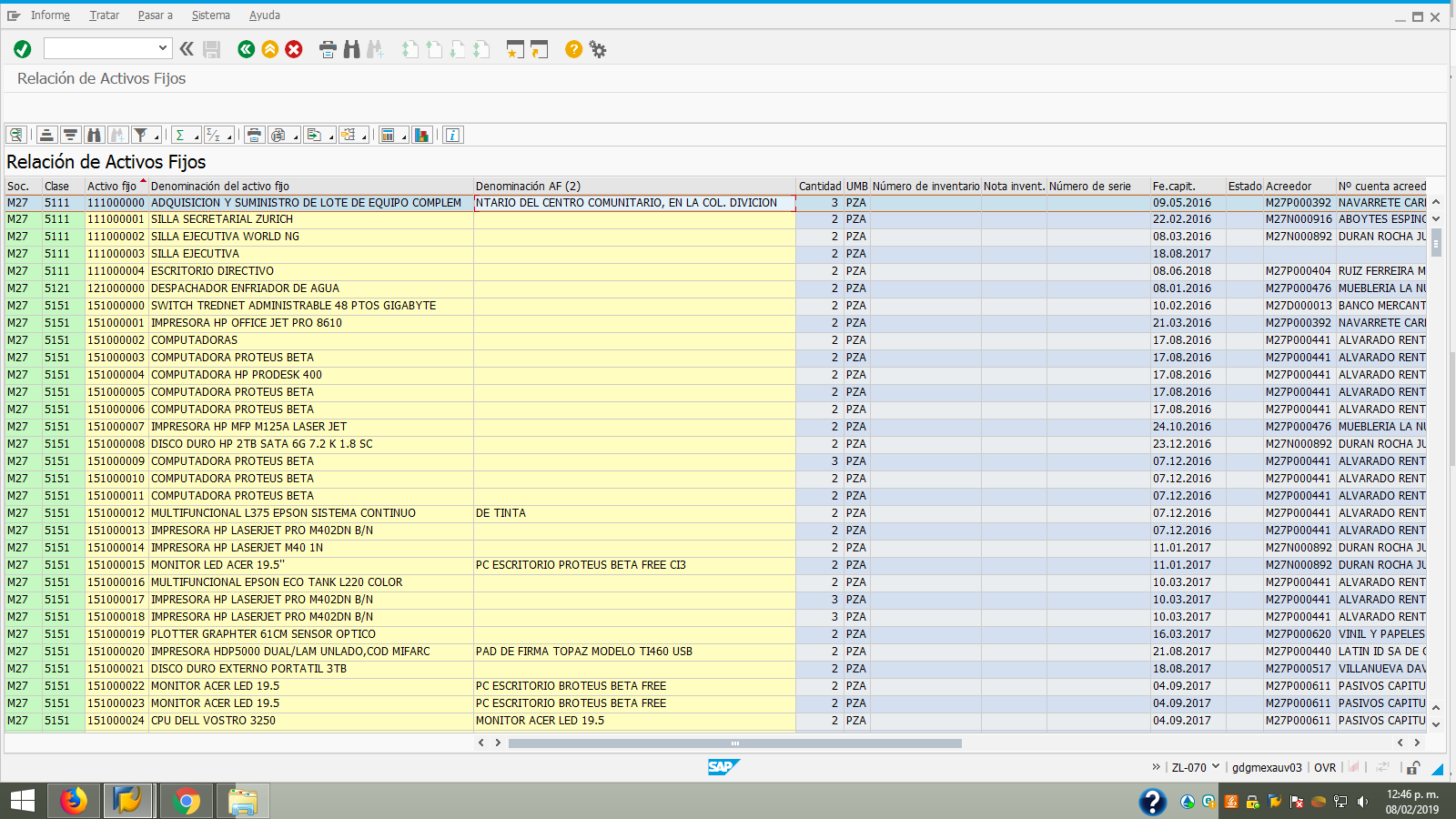 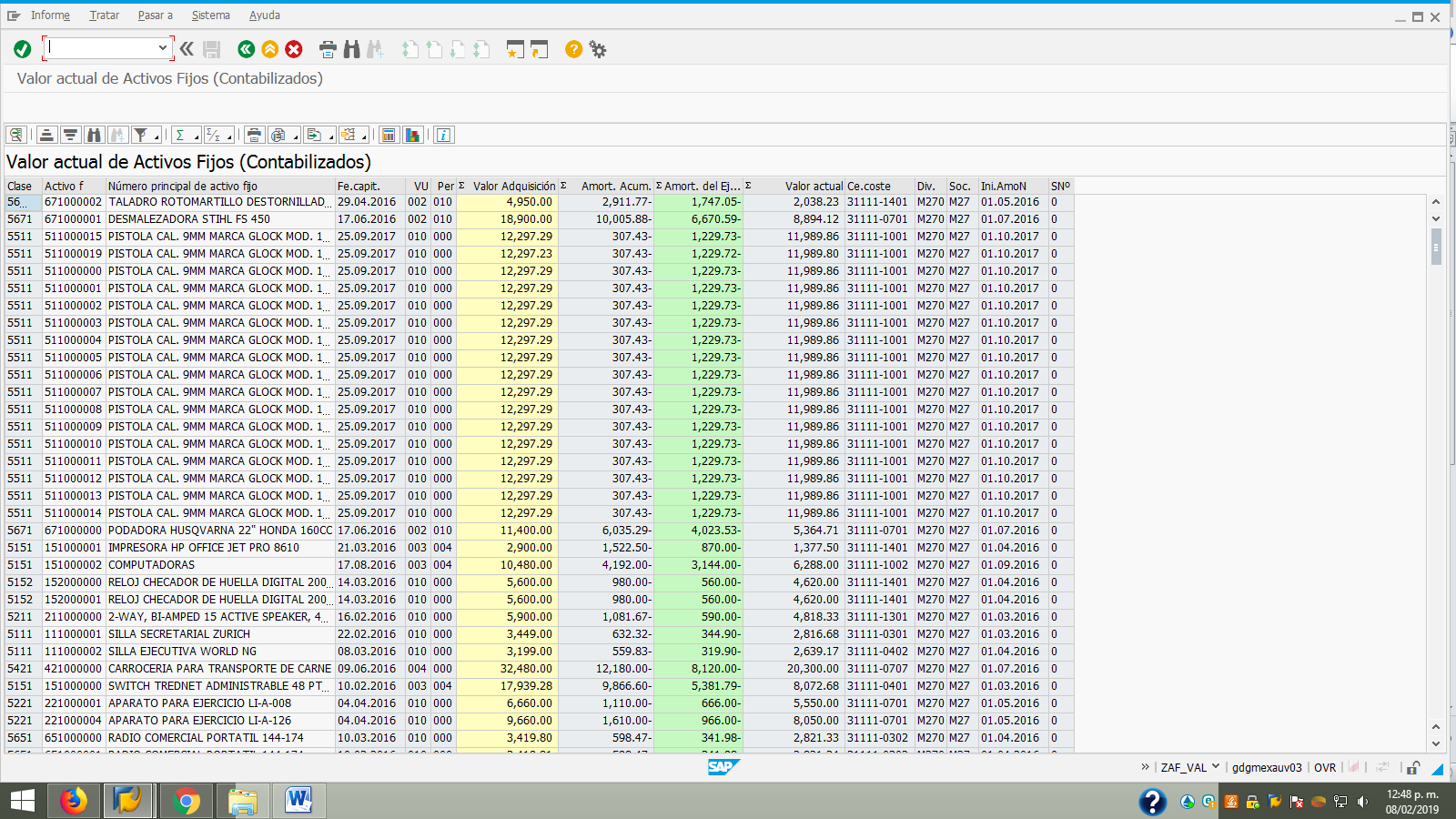 